?АРАР				         		            ПОСТАНОВЛЕНИЕ  « 21 »  май  2019 й.                                  № 42                          « 21 » мая  2019 г. О внедрении программы «Нулевой травматизм» в сельском поселении Кургатовский сельсовет муниципального района Мечетлинский район Республики БашкортостанВ соответствии  с подпрограммой «Развитие социально- трудовых отношений» государственной программы «Регулирование рынка труда и содействие занятости населения в Республике Башкортостан», утвержденной постановлением Правительства Республики Башкортостан  от 31.12.2014 № 677,(решение Республиканской  трехсторонней комиссии по регулированию социально- трудовых отношений от 09.10.2018 №5), в целях реализации требований охраны труда, установленных Трудовым кодексом РФ и обеспечения безопасных условий и охраны  труда на рабочих местах                                                        ПОСТАНОВЛЯЮ:1.Рекомендовать руководителям  предприятий, организацией  сельского поселения Кургатовский сельсовет муниципального района Мечетлинский район Республики Башкортостан внедрить типовую программу «Нулевой травматизм» (приложение № 1).1.1. Разработать  перечень  мероприятий для реализации основных направлений программы «Нулевой травматизм» в соответствии с рекомендуемой типовой формой (приложение № 2).2.Настоящее постановление разместить на официальном сайте администрации сельского поселения Кургатовский сельсовет муниципального района Мечетлинский район Республики Башкортостан.3. Контроль за исполнением настоящего постановления оставляю за собой.Глава сельского поселения                                                                    И.М.Кашапов Приложение №1к Постановлению администрациимуниципального района Мечетлинский район РБ от 21.05.2019г. № 42ТИПОВАЯ ПРОГРАММА«Нулевой травматизм»Администрации сельского поселения Кургатовский сельсовет муниципального района Мечетлинский район Республики Башкортостан1. Общие положения1.1. Настоящая программа «Нулевой травматизм» (далее – Программа) разработана в соответствии с подпрограммой «Развитие социально-трудовых отношений» Государственной программы «Регулирование рынка труда и содействие занятости населения в Республике Башкортостан», утвержденной постановлением Правительства Республики Башкортостан от 31.12.2014 № 677 (с изменениями и дополнениями). 1.2. Программа устанавливает общие организационно-технические мероприятия, направленные на сохранение жизни и здоровья работников в процессе их трудовой деятельности. 1.3. Важнейшим фактором, определяющим необходимость разработки и реализации Программы, является социальная значимость повышения качества жизни и сохранения здоровья трудоспособного населения. 2. Цели Программы2.1. Обеспечение безопасности и здоровья работников на рабочих местах. 2.2. Предотвращение несчастных случаев на производстве. 2.3. Обеспечение соответствия оборудования и процессов производства государственным нормативным требованиям по охране труда. 3. Задачи Программы3.1. Снижение рисков несчастных случаев на производстве. 3.2. Внедрение системы управления профессиональными рисками. 4. Принципы4.1. Приоритет жизни работника и его здоровья. 4.2. Ответственность руководителей и каждого работника за безопасность и соблюдение всех обязательных требований охраны труда. 4.3. Вовлечение работников в обеспечение безопасных условий и охраны труда. 4.4. Оценка и управление рисками на производстве, проведение регулярных аудитов безопасности. 4.5. Непрерывное обучение и информирование работников по вопросам охраны труда.Основные направления Программы5.1. Программой предусмотрена реализация скоординированных действий по следующим основным направлениям: 5.1.1. Обеспечение соответствия оборудования и процессов производства законодательным нормативным требованиям по охране труда, промышленной и пожарной безопасности. 5.1.2. Обеспечение безопасности работника на рабочем месте. 5.1.3. Использование механизма частичного финансирования предупредительных мер по сокращению производственного травматизма и профессиональных заболеваний работников за счет средств страховых взносов на обязательное социальное страхование от несчастных случаев на производстве и профессиональных заболеваний. 5.1.4. Проведение специальной оценки условий труда. 5.1.5. Развитие санитарно-бытового и лечебно-профилактического обслуживания работников в соответствии с требованиями охраны труда. 5.1.6. Приобретение и выдача сертифицированной специальной одежды, специальной обуви и других средств индивидуальной защиты, смывающих и обезвреживающих средств в соответствии с установленными нормами работникам, занятым на работах с вредными и (или) опасными условиями труда, а также на работах, выполняемых в особых температурных условиях или связанных с загрязнением. 5.1.7. Проведение дней охраны труда, совещаний, семинаров и иных мероприятий по вопросам охраны труда. 5.1.8. Обучение безопасным методам и приемам выполнения работ, проведение инструктажа по охране труда, стажировки на рабочем месте и проверки знания требований охраны труда. 5.1.9. Организация контроля за состоянием условий труда на рабочих местах, а также за правильностью применения работниками средств индивидуальной и коллективной защиты. 5.1.10. Проведение обязательных предварительных (при поступлении на работу) и периодических (в течение трудовой деятельности) медицинских осмотров работников. 5.1.11. Информирование работников о состоянии условий и охраны труда на рабочих местах, существующем риске повреждения здоровья, о полагающихся работникам компенсациях за работу во вредных и (или) опасных условиях труда, средствах индивидуальной защиты. 5.1.12. Разработка и утверждение правил и инструкций по охране труда для работников. 5.1.13. Проведение проверок состояния условий и охраны труда на рабочих местах, рассмотрение их результатов, выработка предложений по приведению условий и охраны труда в соответствие с государственными нормативными требованиями охраны труда. 5.1.14. Приобретение и выдача в установленном порядке работникам, занятым на работах с вредными и (или) опасными условиями труда, молока и других равноценных пищевых продуктов, лечебно-профилактического питания. 5.1.15. Внедрение более совершенных технологий производства, нового оборудования, средств автоматизации и механизации производственных процессов с целью создания безопасных условий труда, ликвидации (сокращении числа) рабочих мест с вредными и (или) опасными условиями труда. 5.1.16. Привлечение к сотрудничеству в вопросах улучшения условий труда и контроля за охраной труда членов трудовых коллективов – через обеспечение работы совместных комитетов (комиссий) по охране труда, уполномоченных (доверенных) лиц по охране труда профессионального союза или трудового коллектива. Приложение № 2к Постановлению администрациисельского поселения Кургатовский сельсовет  муниципального района Мечетлинский район РБ от 21.05.2019г. № 42Примерный перечень мероприятий для реализации основных направлений Программы «Нулевой травматизм»БАШҠОРТОСТАН РЕСПУБЛИКАҺЫ  МӘСЕТЛЕ РАЙОНЫ МУНИЦИПАЛЬ РАЙОНЫНЫӉ КОРҐАТ  АУЫЛ СОВЕТЫ АУЫЛ БИЛӘМӘҺЕ ХАКИМИӘТЕЛенин  урамы, 98,  Қорғат ауылы,   452562тел. 2-84-48  E-mail:   kurgat@bk.ru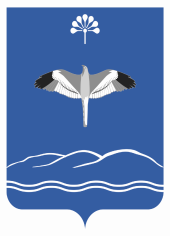 АДМИНИСТРАЦИЯ                     СЕЛЬСКОГО ПОСЕЛЕНИЯ                КУРГАТОВСКИЙ СЕЛЬСОВЕТ МУНИЦИПАЛЬНОГО РАЙОНА МЕЧЕТЛИНСКИЙ РАЙОН     РЕСПУБЛИКИ БАШКОРТОСТАНул. Ленина, 98.  д. Кургатово, 452562тел. 2-84-48 E-mail:   kurgat@bk.ru№ п/пНаименование мероприятияОтветственные исполнителиОтветственные исполнителиСрок реализацииСрок реализацииИсточник/объем финансированияИсточник/объем финансированияОжидаемый результатОжидаемый результат12334455661Стать лидером - показать приверженность принципамСтать лидером - показать приверженность принципамСтать лидером - показать приверженность принципамСтать лидером - показать приверженность принципамСтать лидером - показать приверженность принципамСтать лидером - показать приверженность принципамСтать лидером - показать приверженность принципамСтать лидером - показать приверженность принципамСтать лидером - показать приверженность принципам1.1Создание службы охраны труда(введение должности специалиста по охране труда)Создание службы охраны труда(введение должности специалиста по охране труда)Создание службы охраны труда(введение должности специалиста по охране труда)Создание службы охраны труда(введение должности специалиста по охране труда)Создание службы охраны труда(введение должности специалиста по охране труда)Создание службы охраны труда(введение должности специалиста по охране труда)Создание службы охраны труда(введение должности специалиста по охране труда)Создание службы охраны труда(введение должности специалиста по охране труда)Создание службы охраны труда(введение должности специалиста по охране труда)а)Назначение ответственного лица за обеспечение охраны труда в организацииб)Осуществление функций по охране труда работодателем лично (руководителем организации, индивидуальным предпринимателем)в)Заключение гражданско-правового договора с организацией или специалистом, оказывающими услуги в области охраны труда1.2Консультирование по вопросам соблюдения требований трудового законодательства и проведение самопроверки своей организации по средствам электронного сервиса «Онлайнинспекция.РФ»1.3Обеспечение выполнения предписаний органов государственного надзора и контроля в установленные сроки1.4Включение вопросов состояния условий и охраны труда в повестки совещаний, проводимых руководителем организации с заслушиванием руководителей структурных подразделений1.5Организация и проведение физкультурных и спортивных мероприятий, в том числе мероприятий по внедрению всероссийского физ-культурно-спортивного комплекса «готов к труду и обороне» (ГТО)1.6Организация и проведение физкультурно-оздоровительных мероприятий (производственной гимнастики)2Выявлять угрозы - контролировать рискиВыявлять угрозы - контролировать рискиВыявлять угрозы - контролировать рискиВыявлять угрозы - контролировать рискиВыявлять угрозы - контролировать рискиВыявлять угрозы - контролировать рискиВыявлять угрозы - контролировать рискиВыявлять угрозы - контролировать рискиВыявлять угрозы - контролировать риски2.1Анализ и систематизация информации о состоянии условий и охраны труда в организации2.2Оценка и приведение в соответствие с требованиями трудового законодательства существующих общественных отношений в организации с помощью проверочных листов сервиса «Электронный инспектор»2.3Внедрение процедуры управления профессиональными рисками (порядка реализации мероприятий по управлению профессиональными рисками)2.4Проведение проверок условий и охраны труда на рабочих местах2.5Внедрение и проведение поведенческого аудита безопасности2.6Организация расследования и учета микротравм, полученных работниками в процессе трудовой деятельности2.7Осуществление контроля за соблюдением работниками требований охраны труда2.8Разработка и внедрение порядка выявления потенциально возможных аварий, порядка действий в случае их возникновения3Определять цели - разрабатывать программыОпределять цели - разрабатывать программыОпределять цели - разрабатывать программыОпределять цели - разрабатывать программыОпределять цели - разрабатывать программыОпределять цели - разрабатывать программыОпределять цели - разрабатывать программыОпределять цели - разрабатывать программыОпределять цели - разрабатывать программы3.1Внедрение системы управления охраной труда в соответствии с действующим законодательством3.2Обеспечение наличия комплекта нормативных правовых актов, содержащих требования охраны труда в соответствии со спецификой деятельности3.3Анализ и актуализация действующих локальных нормативных актов по охране труда (должностных инструкций (должностных регламентов), положений о подразделениях в целях распределения функций и обязанностей по охране труда)3.4Выборы уполномоченных (доверенных) лиц по охране труда3.5Создание и обеспечение работы комитета (комиссии) по охране труда3.6Оценка эффективности мероприятий по приведению уровней воздействия вредных и (или) опасных производственных факторов на рабочих местах в соответствие с государственными нормативными требованиями охраны труда4Создать систему безопасности и гигиены труда - достичь высокого уровняорганизацииСоздать систему безопасности и гигиены труда - достичь высокого уровняорганизацииСоздать систему безопасности и гигиены труда - достичь высокого уровняорганизацииСоздать систему безопасности и гигиены труда - достичь высокого уровняорганизацииСоздать систему безопасности и гигиены труда - достичь высокого уровняорганизацииСоздать систему безопасности и гигиены труда - достичь высокого уровняорганизацииСоздать систему безопасности и гигиены труда - достичь высокого уровняорганизацииСоздать систему безопасности и гигиены труда - достичь высокого уровняорганизацииСоздать систему безопасности и гигиены труда - достичь высокого уровняорганизации4.1Информирование работников об условиях труда на их рабочих местах, уровнях профессиональных рисков, а также о предоставляемых им гарантиях, полагающихся компенсациях посредством размещения актуальной информации в общедоступных местах4.2Обеспечение оптимальных режимов труда и отдыха работников путем внедрения мероприятий по предотвращению возможности травмирования работников, их заболеваемости из-за переутомления и воздействия психофизиологических факторов4.3Установление перечня профессий (должностей) работников, работа в которых дает право на бесплатное получение молока, других равноценных пищевых продуктов или лечебно-профилактического питания, порядка предоставления таких продуктов4.4Осуществление обязательных (в силу положений нормативных правовых актов), и на добровольнойоснове (в том числе по предложениям работников, уполномоченных ими представительных органов, комитета (комиссии) по охране труда) медицинских осмотров, психиатрических освидетельствований, химико-токсикологических исследований работников4.5Направление списка контингента, разработанного и утвержденного работодателем, в территориальный орган федерального органа исполнительной власти, уполномоченного на осуществление федерального государственного санитарно- эпидемиологического надзора по фактическому месту нахождения работодателя4.6Направление работников, в случае принятия соответствующего решения врачебной комиссией, не реже одного раза в пять лет на прохождение периодического осмотра в центрах профпатологии и других медицинских организациях, имеющих право на проведение предварительных и периодических осмотров, на проведение экспертизы профессиональной пригодности и экспертизы связи заболевания с профессией4.7Устройство новых и (или) реконструкция имеющихся мест организованного отдыха, помещений и комнат релаксации, психологической разгрузки и др.4.8Приобретение и монтаж установок (автоматов) для обеспечения работников питьевой водой4.9Оборудование помещения для оказания медицинской помощи и (или) создание санитарных постов с аптечками5Обеспечивать безопасность и гигиену на рабочих местах, при работе состанками и оборудованиемОбеспечивать безопасность и гигиену на рабочих местах, при работе состанками и оборудованиемОбеспечивать безопасность и гигиену на рабочих местах, при работе состанками и оборудованиемОбеспечивать безопасность и гигиену на рабочих местах, при работе состанками и оборудованиемОбеспечивать безопасность и гигиену на рабочих местах, при работе состанками и оборудованиемОбеспечивать безопасность и гигиену на рабочих местах, при работе состанками и оборудованиемОбеспечивать безопасность и гигиену на рабочих местах, при работе состанками и оборудованиемОбеспечивать безопасность и гигиену на рабочих местах, при работе состанками и оборудованиемОбеспечивать безопасность и гигиену на рабочих местах, при работе состанками и оборудованием5.1Проведение специальной оценки условий труда5.2Реализация мероприятий, разработанных по результатам проведения специальной оценки условий труда5.3Учет количества рабочих мест, на которых улучшены условия труда по результатам специальной оценки условий труда5.4Обеспечение работников специальной одеждой, специальной обувью и другими средствами индивидуальной защиты (далее - СИЗ), имеющих сертификат или декларацию соответствия, осуществление контроля за обязательным применением работниками СИЗ5.5Проведение испытаний и проверок исправности СИЗ, замена частей СИЗ при снижении защитных свойств5.6Приобретение и монтаж средств сигнализации о нарушении нормального функционирования производственного оборудования, средств аварийной остановки, а также устройств, позволяющих исключить возникновение опасных ситуаций при полном или частичном прекращении энергоснабжения и последующем его восстановлении5.7Внедрение систем автоматического контроля уровней опасных и вредных производственных факторов на рабочих местах, технических устройств, обеспечивающих защиту работников от поражения электрическим током5.8Нанесение на производственное оборудование, органы управления и контроля, элементы конструкций, коммуникаций и на другие объекты сигнальных цветов и знаков безопасности5.9Устройство новых и реконструкция имеющихся отопительных и вентиляционных систем в производственных и бытовых помещениях5.10Механизация и автоматизация технологических операций (процессов)с учетом специфики деятельности организации5.11Приведение уровней естественного и искусственного освещения на рабочих местах, в бытовых помещениях, местах прохода работников в соответствие с действующими нормами5.12Обеспечение содержания зданий, помещений, территории в соответствии с требованиями охраны труда5.13Проведение государственной экспертизы условий труда5.14Принятие мер по устранению нарушений выявленных в ходе проведения государственной экспертизы условий труда5.15Использование средств Фонда социального страхования Российской Федерации на финансирование предупредительных мер по снижению производственного травматизма и профессиональных заболеваний6Повышать квалификацию - развивать профессиональные навыкиПовышать квалификацию - развивать профессиональные навыкиПовышать квалификацию - развивать профессиональные навыкиПовышать квалификацию - развивать профессиональные навыкиПовышать квалификацию - развивать профессиональные навыкиПовышать квалификацию - развивать профессиональные навыкиПовышать квалификацию - развивать профессиональные навыкиПовышать квалификацию - развивать профессиональные навыкиПовышать квалификацию - развивать профессиональные навыки6.1Проведение инструктажейПроведение инструктажейПроведение инструктажейПроведение инструктажейПроведение инструктажейПроведение инструктажейПроведение инструктажейПроведение инструктажейПроведение инструктажейа)Проведение вводного инструктажаб)Проведение первичного инструктажа на рабочем местев)Проведение повторного инструктажаг)Проведение внепланового инструктажад)Проведение целевого инструктажа6.2Организация обучения руководителя организации, руководителей структурных подразделений, специалистов по охране труда, лиц, ответственных за организацию работы по охране труда, уполномоченных (доверенных) лиц по охране труда, членов комитетов (комиссий) по охране труда за счет средств работодателя.6.3Организация обучения работников рабочих профессий требованиям охраны труда, оказанию первойпомощи пострадавшим6.3Организация обучения электротехнического персонала на соответствующую группу по электробезопасности6.4Создание и обеспечение работы комиссии по проверке знаний требований охраны труда в составе не менее трех человек, прошедших обучение по охране труда и проверку знаний требований охраны труда6.5Повышение уровня компетенции молодых специалистов в сфере охраны труда посредством организации соответствующих информационных мероприятий6.6Включение вопроса «ВИЧ/СПИД на рабочих местах» в программы проведения инструктажей по охране труда, в планы обучения повышения квалификации специалистов по охране труда, специалистов отделов кадров и медицинских работников, работающих в организациях7Инвестировать в кадры - мотивировать посредством участияИнвестировать в кадры - мотивировать посредством участияИнвестировать в кадры - мотивировать посредством участияИнвестировать в кадры - мотивировать посредством участияИнвестировать в кадры - мотивировать посредством участияИнвестировать в кадры - мотивировать посредством участияИнвестировать в кадры - мотивировать посредством участияИнвестировать в кадры - мотивировать посредством участияИнвестировать в кадры - мотивировать посредством участияИнвестировать в кадры - мотивировать посредством участия7.1Компенсация работникам оплаты занятий спортом в клубах и секцияхКомпенсация работникам оплаты занятий спортом в клубах и секциях7.2Приобретение, содержание и обновление спортивного инвентаряПриобретение, содержание и обновление спортивного инвентаря7.3Устройство новых и (или) реконструкция имеющихся помещений и площадок для занятий спортомУстройство новых и (или) реконструкция имеющихся помещений и площадок для занятий спортом7.4Проведение смотров, конкурсов на лучшую организацию работы по охране труда среди структурных подразделенийПроведение смотров, конкурсов на лучшую организацию работы по охране труда среди структурных подразделений7.5Проведение дней (месячника) охраны трудаПроведение дней (месячника) охраны труда7.6Участие в федеральных и республиканских конкурсах по охране трудаУчастие в федеральных и республиканских конкурсах по охране труда7.7Организация различных информационно-методических площадок: уголков охраны труда, методических кабинетовОрганизация различных информационно-методических площадок: уголков охраны труда, методических кабинетов